UFFICIO DEL GIUDICE DI PACE DI ADRANOOGG.: UDIENZA CIVILE DEL 22/11/2021 TRATTAZIONE FASCICOLI E RELATIVE FASCE ORARIE.SI INVITANO I SIG.RI AVVOCATI AL MASSIMO RISPETTO DEGLI ORARI SOTTO INDICATI.ADRANO 16/11/2021                                                                                    F.TO  AVV. GIUSEPPE GRECO170/2014ORGRECO GIUSEPPE sezione: 1Lun 22/11/2021 09:002226/2016ORGRECO GIUSEPPE sezione: 1 Lun 22/11/2021 09:05312/2018ORGRECO GIUSEPPE sezione: 1 Lun 22/11/2021 09:104599/2018ORGRECO GIUSEPPE sezione: 1 Lun 22/11/2021 09:155191/2018ORGRECO GIUSEPPE sezione: 1 Lun 22/11/2021 09:206240/2018ORGRECO GIUSEPPE sezione: 1 TESTI Lun 22/11/2021 11:157251/2018ORGRECO GIUSEPPE sezione: 1 Lun 22/11/2021 09:258271/2018ORGRECO GIUSEPPE sezione: 1 309/181 Lun 22/11/2021 10:17932/2019ORGRECO GIUSEPPE sezione: 1 309/181 Lun 22/11/2021 10:191065/2019ORGRECO GIUSEPPE sezione: 1 Lun 22/11/2021 09:301197/2019ORGRECO GIUSEPPE sezione: 1 Lun 22/11/2021 09:3512101/2019ORGRECO GIUSEPPE sezione: 1 Lun 22/11/2021 09:4013138/2019ORGRECO GIUSEPPE sezione: 1 Lun 22/11/2021 09:4514188/2019ORGRECO GIUSEPPE sezione: 1 Lun 22/11/2021 09:5015220/2019ORGRECO GIUSEPPE sezione: 1 Lun 22/11/2021 09:55166/2020ORGRECO GIUSEPPE sezione: 1 TESTI Lun 22/11/2021 10:451754/2020ORGRECO GIUSEPPE sezione: 1 Lun 22/11/2021 10:001855/2020ORGRECO GIUSEPPE sezione: 1 Lun 22/11/2021 10:051961/2020ORGRECO GIUSEPPE sezione: 1 309/181 Lun 22/11/2021 10:202095/2020ORGRECO GIUSEPPE sezione: 1 TESTI Lun 22/11/2021 10:5521106/2020ORGRECO GIUSEPPE sezione: 1 Lun 22/11/2021 10:1022110/2020ORGRECO GIUSEPPE sezione: 1 TESTI Lun 22/11/202 11:0523159/2020ORGRECO GIUSEPPE sezione: 1 Lun 22/11/2021 10:152489/2021OSAGRECO GIUSEPPE sezione: 1 Lun 22/11/2021 10:202590/2021OSAGRECO GIUSEPPE sezione: 1 Lun 22/11/2021 10:2526116/2021ORGRECO GIUSEPPE sezione: 1 Lun 22/11/2021 10:3027184/2021ORGRECO GIUSEPPE sezione: 1 Lun 22/11/2021 10:3528185/2021ORGRECO GIUSEPPE sezione: 1 Lun 22/11/2021 10:40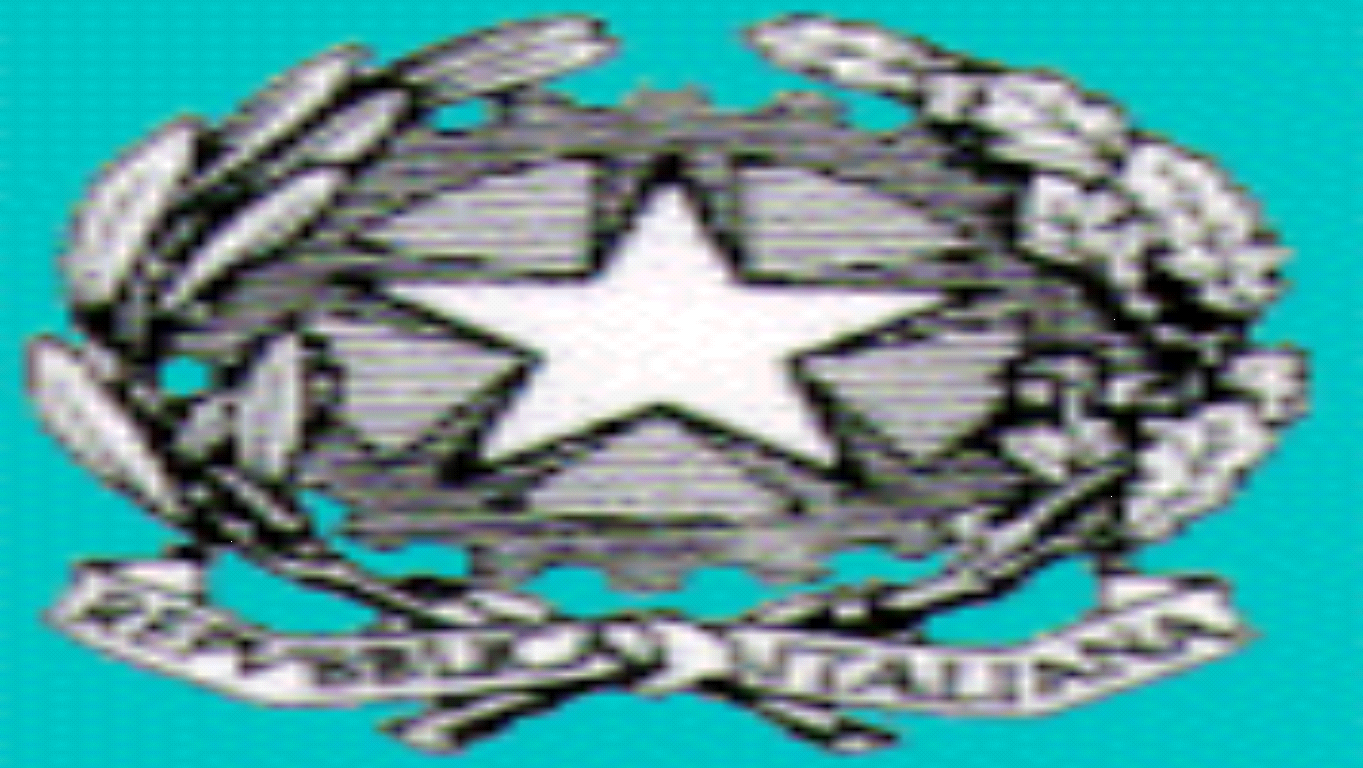 